Nom : ________________________Devoir de la semaine # 16 – dû le 28 janvier 2021			Classe : _____VendrediTrouve l’Aire Totale des figures suivantes :  N’oublie pas :  = 2 ( ) + ap + bp + cp Tu peux aussi avoir besoin de : +  =      ou     -  = a)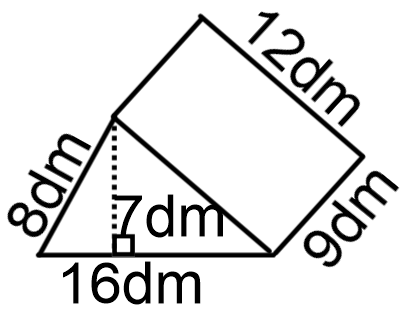 b) 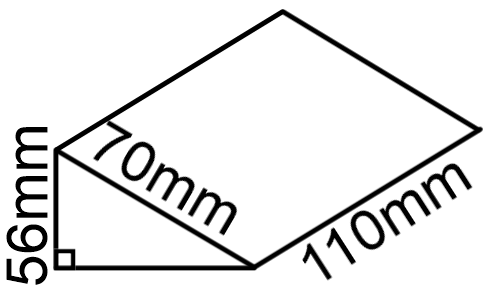 LundiSans la calculatrice, fais les opérations suivantes.a)  9  + 9 b)  6  - 1 c)   (-9) - (+5) X (-3)d)  (-108) ÷ (+9) + (-4)e)  [ + (-9)] (-6295) ÷ 274f) (+8) [ (-7) + (+5) ]g)  (+11) X (-8) ÷ (-4)h)  (-7) – 6 + 9 + (-6) ÷ (-2)MardiÉvalue chaque expression.  Montre toutes les étapes.	a) (-8) + (-6) x (-2)		     -4   	b) 24 ÷ [ (-4) – () ] 		       3   	c)  +   		    -5Place des parenthèses [  ] au bon endroit pour que la réponse soit +12.a)    (-2)   +   (+5)    x    4b)    17    +    2   (-28)    +    (+3)        5   c)    2    +    3    ²   -    13MercrediSans l’aide de la calculatrice, fais les opérations suivantes :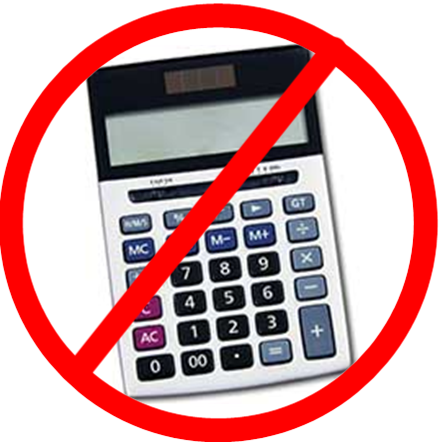 A)  5,25 X 4,98B)  4,32 ÷ 0,07C)  4,325 89 + 674,679D)  598 – 38,495 2